COMPITI VACANZE CLASSI SECONDE       A.S.  2017-18Vai sul sito AGENDA WEB e svolgi esercizi a tua scelta (grammar- verbs- vocabulary- listening- reading)Revisione Funzioni classe secondaScrivi i dialoghi sul quaderno e poi studiali. Ricorda di scrivere sia le domande che le risposte.Sei sulla spiaggia e incontri un ragazzo straniero: lo saluti, ti presenti, gli chiedi il nome, la provenienza,l’età, se parla italiano e infine gli proponi di andare a nuotare.Ti chiedono con che mezzo vai a scuola. Rispondi che di solito vai a piedi o in macchina quando piove.L’insegnante vi dice di sedervi , di prendere i libri  e di non chiacchierare.La mamma ti chiede di chiudere la finestra perché fa freddo.Ti chiedono qual è la tua stagione preferita. Rispondi che è l’estate perché non c’è scuola, fa caldo e puoi uscire con gli amici, andare in bici, andare in piscina.Chiedi al tuo compagno se ha una sorella. Risponde di sì. Gli chiedi com’è.  E’ alta e snella, ha gli occhi verdi e i capelli neri. Di solito indossa pantaloni e maglietta, ma oggi sta indossando una gonna rossa e una felpa bianca.Chiedi a un tuo amico dove era ieri sera. Risponde che era al cinema. Gli chiedi con chi è andato e che film ha visto. Risponde.Tuo cugino è tornato dalle vacanze, gli chiedi dove è andato, se è andato in aereo, quanto tempo si è fermato, cosa ha fatto e se gli è piaciuto.Chiedi alla mamma il permesso di andare al cinema sabato sera. Te lo concede ma ti dice di non fare tardi.Descrivi quello che fai di solito nel tempo libero e quello che hai fatto lo scorso weekend.Descrivi la tua casa e in particolare la tua camera da letto.Chiedi alla mamma se c’è del gelato. Dice di no. Chiedi se ci sono dei biscotti al cioccolato. Dice di sì, c’è un pacchetto sul tavolo in cucina.Entri in un negozio per comprare una maglietta rossa, taglia media. Scrivi il dialogo fra te e la commessa.Chiedi a tuo fratello cosa sta facendo. Risponde che sta studiando perché ha una verifica di matematica.Ti chiedono qual è il tuo programma preferito e a che ora è su e su che canale. RispondiSono le 6 di sabato pomeriggio: descrivi dove sei e cosa stai facendo tu e i tuoi familiari. Racconta cosa hai fatto ieri.Entri in una agenzia di viaggio per prenotare una vacanza. Scrivi il dialogo.Ora svolgi questi esercizi Completa le frasi con le parole che mancano.Andy Roddick is ………………. American tennis player.Where's Dallas? – It's ………………. the USA.………………. city is the capital of Scotland? – Edinburgh.Where's the school? – ………………. is in the city centre.My name's Malcolm. I ………………. from Cardiff.What's this? – It's ………………. CD player.………………. old is Marion? – She's fourteen.Are you American? – No, I'm ………………. . I'm from Canada.Carlo and Diego are from Barcelona. ………………. are Spanish.Is Mrs Coy the English teacher? – No, ………………. is the French teacher.Jennifer and I are good friends. ………………. are in Class 2B. ………………. you Geraldine? – No, I'm Camilla.John's Australian. He's ………………. Sydney.Marco's my friend. ………………. is in my class.This………………. an orange.What's ………………. ? – It's a giraffe.………………. is my bag? – It's in the classroom.2 Scrivi a, an o the negli spazi.Where are ……… boys? – They’re in ……… garden.This isn’t ……… CD player. It’s ……… iPod. What’s ……… name of your school?Is that ……… orange? – No, it’s ……… ball.……… Po is ……… river in ……… north of Italy.3 Trasforma le seguenti frasi al singolare o al plurale e traduci in italiano.This phone is new.That girl is French.These are my books.Those umbrellas are black.This orange is good.a. 	b. 	c. 	d. 	e. 	4 Scegli l'aggettivo possessivo corretto in ogni frase.We are from Birmingham. Their / Our / His address is 65 Euston Street.Cambridge is in the south of England. His / Their / Its university is very famous.This is my wife Francesca and this is her / our / your son Steven.Helen's Canadian. His / Her / Their hometown is Toronto.His / Her / Its name is Malcom and he’s from Liverpool. Mr and Mrs Wilson are my neighbours. This is her / his / their house.Peter is in its / her / his classroom for the English lesson.5 Completa le frasi con l'aggettivo possessivo appropriato.Good evening. What's …………… name, please?I'm from Cardiff. …………… address is 34 Davis Street.My wife is French. …………… name is Maryse.My grandparents are from Ottawa. .…………… home is in the north of the city.The car is a Toyota. …………… registration number is S55 UEF.Steve is fifteen years old and …………… brother is twelve years old.My friends are thirteen years old. …………… names are Chris and Danny.We're from Liverpool, but …………… favourite football team is Manchester United.6 Traduci queste frasi in inglese.Hai un computer nuovo? – No.I miei nonni hanno un grande appartamento a Londra.Liz non ha i capelli corti.Questi ragazzi inglesi hanno quindici anni.Rose è una ragazza alta e magra.7.	Completa le domande con una  WH-  interrogativa corretta.……………………	's The O.C. on TV? – It starts at five thirty.……………………	's your scooter? – It's two years old.……………………	do you spell Brescia? – B-R-E-S-C-I-A.……………………	's Sharon’s party? – It's on Friday.……………………	's on your desk? – There are CD-ROMs and DVDs.……………………	's our English lesson? – At ten past twelve.……………………	's that man? – It's my uncle.……………………	's your brother? – He’s in his room.……………………	's your favourite programme? – It’s Top of the Pops.……………………	's your schoolbag? – In my classroom.8.	Completa le frasi usando questi verbi:plays – live – goes – make – studies – walk – have – starts – watches – doMy mother usually ……….. shopping on Saturday morning.I ……….. my homework in the afternoon.We ……….. breakfast at seven thirty.They ……….. in a nice flat in Milan.She ……….. the news on TV.My sister ……….. the guitar.Michael ……….. English at university.I always  ……….. to school.The concert ……….. at nine o'clock.I ……….. my bed every morning9. Trasforma queste frasi alla forma negativa.We have breakfast at half past seven in the morning. 	You’re in Class 3A. 	My friends and I come from London. 	She  likes video games. 	I’m a student. 	10 Osserva il disegno e scegli la preposizione corretta nelle frasi.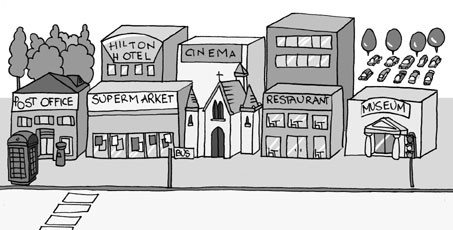 The supermarket is between / next to the post office and the church.The hotel is behind / in front of the supermarket. The restaurant is between / in front of the office block.The hotel is behind / next to the cinema.The church is between / in front of the restaurant and the supermarket.The office block is behind / next to the restaurant.The church is between / in front of the cinema.The museum is between / next to the restaurant.The supermarket is in front of / next to the church.The cinema is behind / between the office block and the hotel.11. Completa gli spazi con some o any.There are …………… chairs in the kitchen.Do you read ………. newspapers?There are ………. posters in my bedroom.Have we got ………. hamburgers for lunch?I haven't got …………… brothers or sisters.I've got …………… friends in Edinburgh.12 Scegli i pronomi corretti per completare le frasi. I don't drink coffee. Me / It / I  don't like it / me / them.Is Mr Wilson here? There's a fax for it / him / her. – Yes, he / his / it is in his office.Sarah, do you like you / I / me? – Yes, you know I like me / you / her.We know Steven’s girlfriend but she / her / we doesn't know we / us / I.Is Caroline with her parents? – No, they / he / she isn't with him / us / them.13 Scrivi domande e risposte usando il Present continuous.	Karen / get up? – No / have breakfastIs Karen getting up? No, she isn’t. She’s having breakfast.	Your friends / study? – No/ listen to the musicc. 	d. 		Peter / act? – No / singe. 	f. 			Your parents / watch TV? – No / read the newspaper.g. 	h. 		You / write a letter? – No / use the computeri. 		j. 		14 Scegli le parole corrette per completare queste frasi.I always do / am doing my homework in the afternoon.Mum is in the kitchen. She cooks / is cooking lasagne.We usually watch / are watching TV in the evening.My grandparents go / are going to France every summer.Sally’s in the bathroom. She washes / is washing her hair.What time do you go / are you going to bed every night?My uncle is a teacher. He works / is working in a school.Virginia wears / is wearing a blue skirt today.15. Scegli il verbo corretto in ogni frase.Last year I is / were / am / was 1.50 metres tall.Winston Churchill was / were / is a British prime minister from 1940 to 1945.My cousins was /  are / were born in Rome.Lady Diana was / were / is Prince Charles’s first wife.16.  Completa le frasi con il passato di be.Tony Blair …….. the British prime minister from 1997 to 2007.Where …….. you on Friday night? – We …….. at Sally’s birthday party. ……….. Maria Callas a Greek opera singer? – No, she ……….. . She ……….. American.Where ……….. your parents born? – They ……….. born in Naples.The attack on the World Trade Center ……….. in 2000, it ……….. in 2001.17. Traduci queste frasi in inglese.Il compleanno di John è il quindici luglio.Chi era Yuri Gagarin? – Era un astronauta russo.Dov’eri ieri mattina? – Ero a scuola.Quanti ne abbiamo oggi? – Oggi è il quattordici giugno.I miei cugini sono nati in Inghilterra.17 Completa le frasi usando il Past simple di questi verbi. get – have – meet – park – watch – start – buy – say – drinkMy sister …………………….…… a nice T-shirt in London.I ………..…………………………. a nice English girl at a party last night.The teacher ……………….……... “The exam is on 12th of May”. My mum ………..………………….. the car in front of our house.My grandparents ………..…………. a big house in the mountains.The concert ……..…………….… . at nine o'clock.Sally ………..………….……………. a cup of coffee after lunch.We ……….………………………….. a fantastic film on TV last weekend.I ………….……………………….…. up at seven o'clock this morning.18 Scegli 5 frasi dell’esercizio 20 e trasformale in frasi  interrogative. Poi scegline altre 5 e trasformale in frasi  negative.a. 		?b. 		?c. 		?d. 		?e. 		?f. 		g. 		h. 		i. 		j. 		19 Scegli l’alternativa corretta per formulare le domande.How much / many people were at the party?How much / many books have you got in your schoolbag?How much / many money do you spend on computer games?How much / many does a bottle of water cost?How much / many children has your sister got?How much / many television do you watch every day?How much / many homework do you do every day?20 Completa le frasi con le parole che mancano…………………… don't we have a pizza? I’m really hungry.How …………………… sisters have you got? – Two.…………………… go swimming. – Okay, that's a good idea.I bought …………………… CD and some DVDs yesterday.There were a ………… of people at the concert.……………… music do you like, pop or rock?………………… you like a cup of tea? – Yes, please.Which book is Susan's? – This is …………………. She loves romantic novels.Can I help you? – Yes, please. I'd ……………… a cheese sandwich, please.…………………… I have three kilos of apples, please? – Yes, sure.How …………………… sugar do we need? – One kilo.…………………… watch is this? – It's Brendan's.I haven't got …………………… money because I left my wallet at home.Let's …………………… stay at home. I want to go out.This isn't my sister's scooter. …………………… is red.21 Traduci queste frasi in inglese. Vuoi della pasta? – No, grazie. Non ho fame.Quant'è una tazza di tè? – È una sterlina e quaranta pence.Ti piace la carne? – No, non mi piace. Sono vegetariana.Gradiresti un panino al prosciutto? – Sì, grazie. Vorrei una bottiglia d'acqua minerale, per favore. Ho molta sete.22 Completa le frasi con una  preposizione.I always do my homework …….…… the afternoon.The school party is …….…… Friday night.Where’s Jenny? – She’s …….…… home. Marion comes …….…… York.The hotel is …….…… the supermarket and the post office.My grandparents live …….…… Venice.We usually go …….…… France on holiday.Lessons start …….…… ten past eight.We can meet …….…… the bus stop. HAVE A NICE HOLIDAY!!!!!!!!